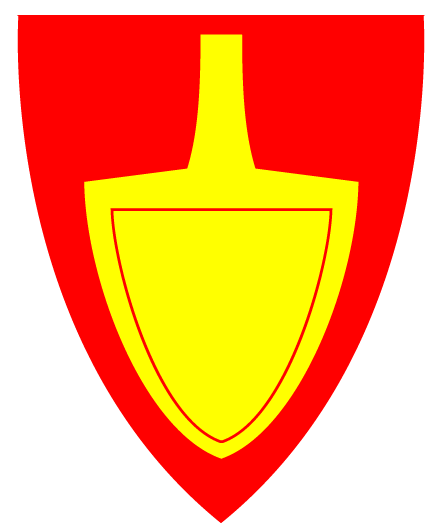 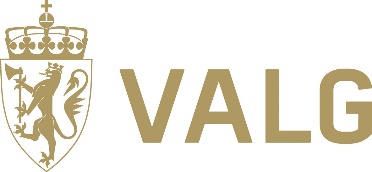 Møteprotokoll Vega valgstyreTorsdag 16. mars 2023               kl. 12.30 – 12.40Til stede: André Møller    Hilde Sprækenhus    Alf Johan Breivik 	    Ove Mortensen                Eirin SletentSekretær: Marit NilsenSak 1/2023	Fastsette lokale fristerEnstemmig vedtak:Frist for å kreve fritak fra valgliste 	VL §6-6(5)		innen 24. april 2023Frist for partier til å bestille stemmesedler VF §21		innen 30. mai 2023Frist for partier til å bestille manntall VF §3(1)		innen 30. juni 2023Klagefrist for godkjente/forkastede listeforslag VL §6-8	7 dager etter off.gjøring av                                                                                                 godkj./forkastede valglisterSøknadsfrist ambulerende stemmegivning VL § 8-3(6)	mellom 5. og 8. septemberFrist for å ikke motta valget VL § 3-4	3 dager etter å ha mottatt melding om valgetKlagefrist for valgoppgjør VL §13-1 og 13-2(2)  Innen 7 dager etter at valgoppgjøret                                                                             er godkjent i fylkestinget eller kommunestyretSak 2/2023  Fastsette stemmesteder og åpningstiderEnstemmig vedtak:Krets 1: Ylvingen: Ungdomshuset	kl. 13.00-17.00Krets 2: Vega: Vega Samfunnshus, gym.salen  kl. 10.00-20.00Sak 3/2023  Tidlig- og forhåndsstemming. Tid og sted. Fullmakt til valgstyrets lederEnstemmig vedtak:Tidligstemmegivning fra mandag 3. juli  til onsdag 9. august – etter avtale.Forhåndsstemmegivning; torsdag 12. august til fredag 8. september.Mandag – fredag kl. 10.00-13.00. Fredag 8. september kl. 10.00-17.00.Lokale: Kommunens info-avdeling.For å sikre at velgerne får mulighet til å avgi forhåndsstemme, gis valgstyrets leder fullmakt til å UTVIDE åpningstiden for forhåndsstemmegivning i info-avd., dersom det skulle oppstå spesielle behov.Eventuelle vedtak om dette protokolleres og forelegges valgstyret i ettertid. Sak 4/2023	Delegert myndighet til valgansvarlige – saker som ikke er av prinsipiell                                                           	            betydningEnstemmig vedtak:Valgansvarlige delegeres myndighet til å utføre oppgaver som ikke er av prinsipiell betydning. Delegert myndighet til valgansvarlige gjelder saker som er av praktisk art, som å sette opp manntall og legge ut til alminnelig ettersyn, komme med kunngjøringer, lage lister over klager, underrette velgere og kandidater, trykking av stemmesedler og lignende. Prøving og godkjenning av kurante forhåndsstemmegivninger er ikke av prinsipiell betydning, og kan også delegeres. Valgansvarlige er: Marit Nilsen og Elin Anna HovlandSak 5/2023	Utlegging av manntallet – Vega og YlvingenEnstemmig vedtak:Manntallet legges ut på Vega rådhus og Himmelblå brygge Ylvingen, så snart som mulig etter skjæringsdatoen 30. juni 2023. Vega, 31.03.2023André Møllerleder